ESSEX ADVENTURE WEEKEND 2024
BOOKING FORM 
Please complete the booking form and return it to Rebecca on rebeccas@essexboysandgirlsclubs.org 
or to discuss your booking please call the office on 01245 264783NAME OF CLUB/ORGANISATION:…………………………………………………………….…………………………………………………….CLUB AFFILIATION (ie: EBGC, Boys & Girls Clubs of Wales, NABGC etc): ………………………………………………………..NAME OF LEADER WHO IS ARRANGING TRIP:………………………………………………………………………………………………..EMAIL .………………………………………………………………………………………………………… TEL .………………………………….......TICKET PRICESResidential centre: 5 rooms with 8 beds in each + 2 staff roomsColne Village Glamping Huts: 7 huts with 8 beds in each + 4 huts with 2 beds in each (only for YP)To receive the Early Bird Discount, full payment must be received by 31ST March 2024! All bookings require a 20% non-refundable deposit. Full payment must be received by 31st May 2024.*Please note the catering included is Friday dinner, Saturday breakfast, Saturday lunch, after activity snack, dinner and Sunday breakfast and lunch. *please delete as appropriate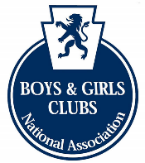 I agree to abide by all the rules and regulations of the event.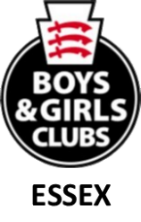 Signed: ..........................................................DATE: ............................. NAME: …………………………………  POSITION: ..............................................
Essex Boys & Girls Clubs, Harway House, Rectory Lane, Chelmsford CM1 1RQ T: 01245 264783   Reg. Charity No. 1163658 ALL PRICES INCLUDE ACCOMADATION, SITE AND EVENGING ACTIVITIES & FULL CATERINGALL PRICES INCLUDE ACCOMADATION, SITE AND EVENGING ACTIVITIES & FULL CATERINGALL PRICES INCLUDE ACCOMADATION, SITE AND EVENGING ACTIVITIES & FULL CATERINGALL PRICES INCLUDE ACCOMADATION, SITE AND EVENGING ACTIVITIES & FULL CATERINGEBGC and NABGC CLUBSEBGC and NABGC CLUBSPlease enter the number of tickets you would likePlease enter the number of tickets you would likeTOTAL COSTTicket AccommodationCateringEarly Bird Discount
BOOK BY 31ST March BOOK BY
31ST May MaleFemaleTOTAL COSTYoung person
(11-17yrs)WeekendResidential CentreCatered*£92£135Young person
(11-17yrs)WeekendColne Village Glamping HutsCatered*£77£118Young person
(11-17yrs)WeekendCamping
Own TentCatered*£68£109Young person
(11-17yrs)Saturday onlyDay TicketsSelf-Catered£18£18Young person
(11-17yrs)Saturday onlyDay TicketsPacked lunch provided£22£22Adult LeaderWeekendResidential CentreCatered*£56£93Adult LeaderWeekendCamping
Own TentCatered*£40£75Adult LeaderSaturday onlyN/ASelf-CateredNAN/AEXCLUSIVE USE OF THE RESIDENTIAL CENTREWeekendResidential CentreCatered*£3950
N/ATotalsTotalsTotalsTotalsTotalsTotalsPayment TypeAmountDetailsBACS20% DEPOST / FULL PAYMENT*Account No: 00015408 Sort Code: 40-52-40
REF: eAW 23 club nameCheque20% DEPOST / FULL PAYMENT*Payable to Essex Boys and Girls Clubs